Source:  Best Irish Soda Bread Recipe photo by Taste of Home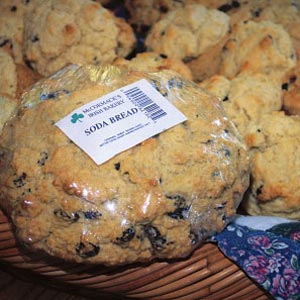 Best Irish Soda Bread RecipeThis recipe is similar to the one passed down through generations of my Irish family. I rarely touch a mixer because kneading by hand makes the bread taste so good.—Kerry McCormack, Marietta, GATOTAL TIME: Prep: 30 min. Bake: 30 min.MAKES: 16 servingsIngredients		4 cups all-purpose flour		1/4 cup sugar		2 teaspoons baking powder		1 teaspoon salt		1/2 teaspoon baking soda		1 cup cold butter, cubed		2 eggs, lightly beaten		1 cup buttermilk (I used light buttermilk)		¼ cup raisins and 1 tablespoon caraway seeds (* I used golden raisins because that’s what I had)Nutritional Facts1 slice: 255 calories, 12g fat (8g saturated fat), 57mg cholesterol, 343mg sodium, 31g carbohydrate (7g sugars, 1g fiber), 5g protein.Directions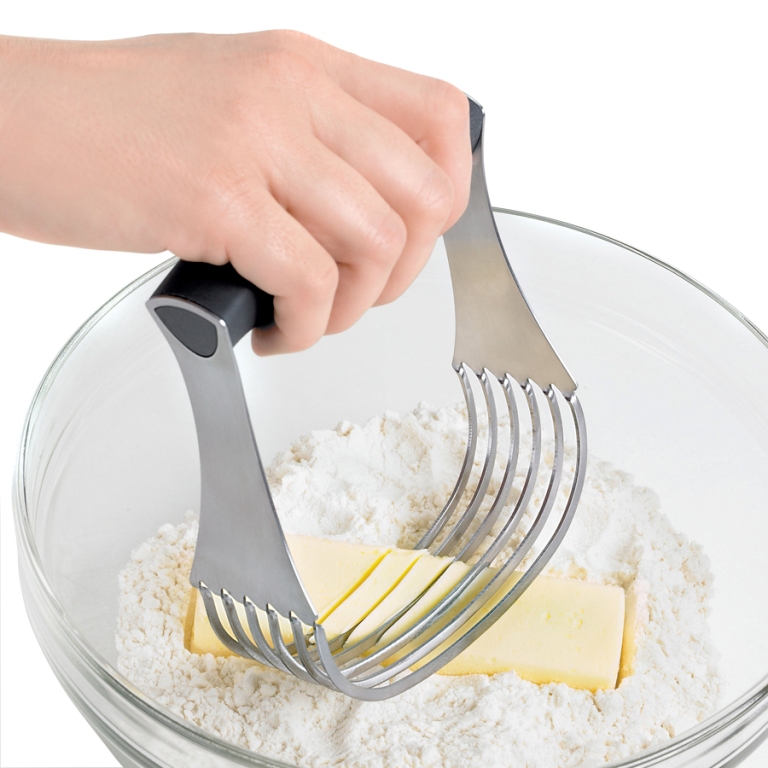 In a large bowl, combine the flour, sugar, baking powder, salt and baking soda. Cut in butter until crumbly. Use a pastry blender if you have one or two knives to cut the butter into the flour.  In a small bowl, whisk eggs and buttermilk; stir into flour mixture just until moistened. Fold in raisins and/or caraway seeds. Turn onto a lightly floured surface; it is not going to get to be a firm dough like a yeast dough bread so you don’t need to add flour.  Gently knead 5-6 times.Divide dough in half; shape each portion into a round loaf. Place 6 in. apart on a greased baking sheet.  Cut a cross into top of each loaf.  Bake at 375° for 30-35 minutes or until golden brown. Transfer to a wire rack. Yield: 2 loaves (8 slices each).